МИНИСТЕРСТВО ОБРАЗОВАНИЯ И МОЛОДЁЖНОЙ ПОЛИТИКИСВЕРДЛОВСКОЙ ОБЛАСТИАчитский филиал ГАПОУ СО «Красноуфимский аграрный колледж»РАБОЧАЯ ПРОГРАММА УЧЕБНОЙ ДИСЦИПЛИНЫОД. 14 Введение в профессиональную деятельностьПРОФЕССИЯ:  43.01.09 Повар, кондитеркурс I  , группа 13-ПУровень освоения (базовый)Форма обучения: очная2023 гРабочая программа  учебной дисциплины «Введение в профессиональную деятельность» разработана в соответствии с требованиями: - федерального государственного образовательного стандарта  среднего профессионального образования по профессии 43.01.09 Повар, кондитер, утверждённого Приказом Министерства образования и науки РФ от 9 декабря 2016 г. № 1569 (базовая подготовка),- рабочей программы воспитания  УГС  43.01.09 Сервис и туризм по профессии 43.01.09 Повар, кондитер.  Разработчик: Малахова Ирина Александровна, преподаватель Ачитского филиала ГАПОУ СО «Красноуфимский аграрный колледж».СОДЕРЖАНИЕ                                                                    стр.Паспорт программы учебной дисциплины                                          4      Планируемые результаты освоения учебной дисциплины               4                             Структура и содержание учебной дисциплины                                 7Условия реализации программы учебной дисциплины                   13Контроль и оценка результатов освоения учебной дисциплины     15       Контрольно-измерительные материалы                                             191.Паспорт программы учебной дисциплиныВведение в профессиональную деятельностьОбщая характеристика рабочей программы учебной дисциплины. Область применения рабочей программыРабочая программа учебной дисциплины Введение в профессиональную деятельность является частью основной профессиональной образовательной программы в соответствии с ФГОС по профессии 43.01.09 Повар, кондитерМесто учебной дисциплины в структуре основной профессиональной образовательной программы:  общеобразовательный цикл.Цели и задачи учебной дисциплины. Учебная дисциплина носит вводный (ознакомительный) характер. Необходимость в ней объясняется тем, что прежде чем приступить к изучению профессиональных модулей, студент должен получить начальное представление о содержании профессии, основных сферах и направлениях деятельности, требованиях, предъявляемых к выпускнику, профессиональных качествах и других сторонах профессии. Знание указанных вопросов позволит студентам лучше освоить учебные дисциплины, предусмотренные учебным планом для освоения профессии «Повар, кондитер».2. ПЛАНИРУЕМЫЕ РЕЗУЛЬТАТЫ ОСВОЕНИЯ УЧЕБНОЙ ДИСЦИПЛИНЫВ результате изучения учебной дисциплины обучающийся должен знать / понимать:виды деятельности повара, кондитера;профессиональные качества будущего специалиста;взаимодействие и представление родственных профессий и специальностей;назначение и роль своей будущей профессиональной деятельности;историю развития общественного питания и перспективы развития отрасли в сфере обслуживания;перспективы развития общественного питания и его основные направления;историю развития русской кухни;современные направления, используемые в кулинарии.уметь:выполнять планирование и распределение рабочего времени;представлять характеристику будущей профессиональной деятельности и рабочего места повара, кондитера;производить поиск и использование информации, необходимой для эффективного выполнения профессиональных задач, профессионального и личностного развития;использовать информационно-коммуникационные технологии в профессиональной деятельности.2.1. Обучающийся, освоивший учебную дисциплину, должен обладать общими компетенциями, включающими в себя способность:ОК 01. Выбирать способы решения задач профессиональной деятельности, применительно к различным контекстам.ОК 02. Осуществлять поиск, анализ и интерпретацию информации, необходимой для выполнения задач профессиональной деятельности.ОК 03. Планировать и реализовывать собственное профессиональное и личностное развитие..ОК 04. Работать в коллективе и команде, эффективно взаимодействовать с коллегами, руководством, клиентами.ОК 05. Осуществлять устную и письменную коммуникацию на государственном языке с учетом особенностей социального и культурного контекста.ОК 06 . Проявлять гражданско-патриотическую позицию, демонстрировать осознанное поведение на основе традиционных общечеловеческих ценностей.ОК 07. Содействовать сохранению окружающей среды, ресурсосбережению, эффективно действовать в чрезвычайных ситуациях .ОК 09. Использовать информационные технологии в профессиональной деятельности.ОК10. Пользоваться профессиональной документацией на государственном и иностранном языках.ОК 11. Планировать предпринимательскую деятельность в профессиональной сфереЛичностные результаты в соответствии с Программой воспитанияЛР 1 - Осознающий себя гражданином и защитником великой страны.ЛР 2 -Проявляющий активную гражданскую позицию, демонстрирующий приверженность принципам честности, порядочности, открытости, экономически активный и участвующий в студенческом и территориальном самоуправлении, в том числе на условиях добровольчества, продуктивно взаимодействующий и участвующий в деятельности общественных организаций.ЛР 3 -Соблюдающий нормы правопорядка, следующий идеалам гражданского общества, обеспечения безопасности, прав и свобод граждан России. Лояльный к установкам и проявлениям представителей субкультур, отличающий их от групп с деструктивным и девиантным поведением. Демонстрирующий неприятие и предупреждающий социально опасное поведение окружающих.ЛР 4 - Проявляющий и демонстрирующий уважение к людям труда, осознающий ценность собственного труда. Стремящийся к формированию в сетевой среде личностно и профессионального конструктивного «цифрового следа».ЛР 5 - Демонстрирующий приверженность к родной культуре, исторической памяти на основе любви к Родине, родному народу, малой родине, принятию традиционных ценностей многонационального народа России.ЛР 6 - Проявляющий уважение к людям старшего поколения и готовность к участию в социальной поддержке и волонтерских движениях.ЛР 7 - Осознающий приоритетную ценность личности человека; уважающий собственную и чужую уникальность в различных ситуациях, во всех формах и видах деятельности.ЛР 8 -Проявляющий и демонстрирующий уважение к представителям различных этнокультурных, социальных, конфессиональных и иных групп. Сопричастный к сохранению, преумножению и трансляции культурных традиций и ценностей многонационального российского государства.ЛР 9 - Соблюдающий и пропагандирующий правила здорового и безопасного образа жизни, спорта; предупреждающий либо преодолевающий зависимости от алкоголя, табака, психоактивных веществ, азартных игр и т.д. Сохраняющий психологическую устойчивость в ситуативно сложных или стремительно меняющихся ситуациях.ЛР 10 - Заботящийся о защите окружающей среды, собственной и чужой безопасности, в том числе цифровой.ЛР 11 - Проявляющий уважение к эстетическим ценностям, обладающий основами эстетической культуры.ЛР 12 -Принимающий семейные ценности, готовый к созданию семьи и воспитанию детей; демонстрирующий неприятие насилия в семье, ухода от родительской ответственности, отказа от отношений со своими детьми и их финансового содержания.3.Структура и содержание учебной дисциплины.3.1.Объем учебной дисциплины  и виды  учебной работы3.2. Тематический план и содержание учебной дисциплины.4.   УСЛОВИЯ РЕАЛИЗАЦИИ ПРОГРАММЫУЧЕБНОЙ ДИСЦИПЛИНЫТребования к материально-техническому обеспечениюДля реализации программы учебной дисциплины имеется учебный кабинет.Оборудование рабочих мест учебного кабинета:количество посадочных мест по количеству обучающихся;рабочее место преподавателя;муляжи блюд;комплект учебно-методической документации;комплект наглядных демонстрационных плакатов.     Технические средства обучения:компьютер с программным обеспечением;мультимедиа проектор.4.2.Информационное обеспечение обученияТкачева, Г.В. Пекарь. Основы профессиональной деятельности : учебно-практическое пособие / Ткачева Г.В., Селина Н.И., Шестакова Н.В. — Москва : КноРус, 2019. — 302 с. — ISBN 978-5-406-07368-1. — URL: https://book.ru/book/931505 . — Текст : электронныйИнтернет-ресурсы:Федеральный центр информационно-образовательных ресурсов. [Электронный ресурс]. Режим доступа: http://fcior.edu.ru.свободный.Бесплатная электронная библиотека онлайн «Единое окно к образовательным ресурсам». [Электронный ресурс]. Режим доступа: http://window.edu.ru.свободный.Всё о ресторанном бизнесе и ресторанах. [Электронный ресурс]. Режим доступа: http://restoranoff.ru,свободный.Журнал для рестораторов «Ресторановед». [Электронный ресурс]. Режим доступа: http://restoranoved.ru,свободный.Интернет-газета портала horeca.ru. [Электронный ресурс]. Режимдоступа: http://www.catalog.horeca.ru/newspaper/restaurant,свободныйИнтернет-журнал «Horeca-magazine». [Электронный ресурс]. Режим доступа: http://www.horeca-magazine.ru,свободный.Кулинария, кулинарные рецепты на Kedem.ru- Кулинарный Эдем. [Электронный ресурс]. Режим доступа: https://kedem.ru,свободный.Кулинарные рецепты приготовления блюд. Кулинария на Повара.ру. [Электронный ресурс]. Режим доступа: http://povara.ru,свободный.Портал о ресторанной индустрии RestoranNews. Новости. [Электронный ресурс]. Режим доступа: http://restorannews.ru,свободный.Сборник рецептур блюд и кулинарных изделий 1982 года. [Электронный ресурс]. Режим доступа: https://interdoka.ru/kulinaria/1982, свободный.11.Сетевое издание «ГАСТРОНОМЪ Ш. [Электронный ресурс]. Режим доступа: https://www.gastronom.ru,свободный.Контроль и оценка результатов освоения учебной дисциплиныФормы и методы контроля и оценки результатов обучения позволяют проверять у обучающихся не только сформированность профессиональных компетенций, но и развитие общих компетенций и обеспечивающих их умений.МИНИСТЕРСТВО  ОБРАЗОВАНИЯ И МОЛОДЁЖНОЙ ПОЛИТИКИ СВЕРДЛОВСКОЙ ОБЛАСТИАчитский филиал ГАПОУ СО «Красноуфимский аграрный колледж»КОНТРОЛЬНО-ОЦЕНОЧНЫЕ СРЕДСТВАПО УЧЕБНОЙ ДИСЦИПЛИНЕВведение в профессиональную деятельностьПрофессия: Повар, кондитер1курс, группа 13-П2023 г.1. ПАСПОРТ КОМПЛЕКТА КОНТРОЛЬНО-ОЦЕНОЧНЫХ СРЕДСТВ1.1.КОНТРОЛЬ И ОЦЕНКА РЕЗУЛЬТАТОВ ОСВОЕНИЯ УДВ процессе освоения учебной дисциплины Введение в профессиональную деятельность  изучаются темы: знакомство с учебным заведением, особенности профессии, профессионально важные качества, жизненная навигация: технологии саморазвития личности студента в процессе обучения в филиале.Предметом оценки освоения учебной дисциплины «Введение в профессиональную деятельность» являются личностные результаты, умения и знания.Контроль и оценка этих дидактических единиц осуществляются с использованием следующих форм и методов:Оценка освоения УД предусматривает использование пятибалльной системы оценки.1.2. ФОРМЫ ПРОМЕЖУТОЧНОЙ АТТЕСТАЦИИТаблица 2.   Запланированные формы промежуточной аттестации1.3. ОПИСАНИЕ ПРОЦЕДУРЫ АТТЕСТАЦИИСтуденты представляют перспективный или стратегический план саморазвитияличности. Персональная программа саморазвития по достижению своей цели (мечты) должна отвечать на такие вопросы как:- что конкретно нужно сделать для достижения цели?- какие недостающие качества и как следует развивать?- какие ресурсы, где и как именно следует получить для достижениямечты? Что для этого сделаете лично вы?- какие возможности для саморазвития предоставляет Вам образовательная программа Ачитского филиала?- что из действующих в филиале программ внеучебных активностей поможет сформировать и развить нужные вам компетенции (помимо учебных занятий)?- как еще жизнь филиала поможет вашей самореализации?Программа саморазвитияДополнительные вопросы:1. Какой первый шаг я могу сделать уже сегодня?2. Что в моем окружении может стать поддержкой для начинаемых мною действий? Что не даст мне остановиться на половине пути?3. Какие привычки были в моем прошлом, которые давали мне силы и помогали добиваться успеха?4. Какие привычки мне стоит ввести для того, чтобы добиваться успеха в будущем?1.4. КРИТЕРИИ ОЦЕНКИ НА ЗАЧЕТЕ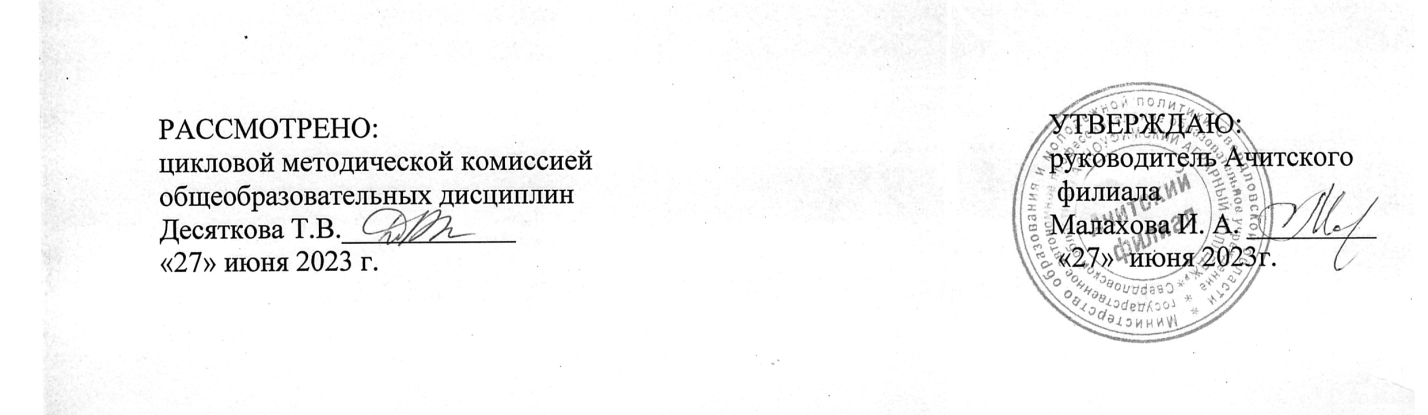 Вид учебной работыОбъем часовМаксимальная учебная нагрузка (всего)72Обязательная аудиторная учебная нагрузка  (всего)72в том числе:Практические занятия36Контрольная работаЛабораторная работаСамостоятельная работа обучающегося (всего)-Итоговая аттестацияДифференцированный зачёт№ занятияНаименование разделов и темСодержание учебного материала, лабораторные работы и практические занятия, самостоятельная работа обучающихсяОбъем часовКоды компетенций и личностных результатов, формированию которых способствует элемент программы1.2.3.4.5.Раздел 1. Введение в профессию. Знакомство с учебным заведением.Раздел 1. Введение в профессию. Знакомство с учебным заведением.Раздел 1. Введение в профессию. Знакомство с учебным заведением.Раздел 1. Введение в профессию. Знакомство с учебным заведением.Раздел 1. Введение в профессию. Знакомство с учебным заведением.«Введение в профессию»: цели, задачи и содержание. Связь с другими дисциплинами.Введение. Цели и задачи учебной дисциплины – требования к результатам освоения дисциплины. Содержание дисциплины и организация учебного процесса. Связь дисциплины с дисциплинами общеобразовательного и профессионального циклов. Значение учебной дисциплины в профессиональной подготовке специалистов общественного питания.Общее представление о профессии. Понятие профессия. Признаки профессии. Важность выбора профессии для человека. Мотивы получения профессии. Ошибки в выборе профессии. Ценности и смыслы приобретения профессии2 ЛР1-ЛР3; ОК2 Условия получения профессии в нашей стране. Уровни образованияУровни образования в нашей стране. Понятие профессионального образования. Виды образования; профессиональное образования и профессиональное обучение, их принципиальное различие. Доступность и бесплатность среднего профессионального образования. Уровни образования, реализуемые в филиале. Понятие Федерального государственного образовательного стандарта и федеральных государственных требований. Понятие лицензии на образовательную деятельность и аккредитации. Перспективы профессионального роста2 ЛР1-ЛР3; ОК2Федеральный государственный стандарт по профессии Повар, кондитерФедеральный государственный образовательный стандарт среднего профессионального образования по профессии 43.00.09. Повар, кондитер. Характеристика подготовки по профессии: уровень образования, необходимый для приема на обучение; понятие квалификации, их перечень реализуемый в филиале; понятие ЕТКС тарифного разряда (ОК 016-94), диапазон тарифных разрядов, установленный разряд выпускнику техникума. Характеристика профессиональной деятельности: область и объекты профессиональной деятельности выпускников; виды деятельности.2ПР № 1. История появления профессии.ПР № 1.Значимость для общества. Особенности профессии, востребованность на современном рынке труда. Оформить презентацию2ЛР10-ЛР11; ОК2,ОК4, ОК5ПР № 2. Знакомство с филиалом колледжаПР № 2. Расположение мастерских, кабинетов, служб, расписание, сайт.2ЛР10-ЛР11; ОК2,ОК4, ОК5ПР № 3. История создания и развития филиала колледжа.ПР № 3. Информация о традициях колледжа. Традиции, которые не только формируют общие интересы, придают определенную прочность жизнедеятельности образовательной организации, но и придают ей, то особое, неповторимое, что отличает ее от других и тем самым сплачивает коллектив, обогащая его жизнь. 2ЛР10-ЛР11; ОК2,ОК4, ОК5Знакомство с уставом образовательного учрежденияУстав колледжа. Структура и управление колледжем. 2ЛР10-ЛР11; ОК2,ОК4, ОК5ПР № 4. Права и обязанности студентов. ПР № 4. Единые требования к обучающимся.  Правила группового взаимодействия. Знакомство с коллективом группы.2ЛР10-ЛР11; ОК2,ОК4, ОК5Раздел 2. Особенности профессии, профессионально важные качестваРаздел 2. Особенности профессии, профессионально важные качестваРаздел 2. Особенности профессии, профессионально важные качестваРаздел 2. Особенности профессии, профессионально важные качестваРаздел 2. Особенности профессии, профессионально важные качестваПР № 5. Знакомство с профессией.ПР № 5. Квалификационные характеристики повара, кондитера.2ЛР1-ЛР3; ОК3Функции и виды деятельности специалиста на предприятиях общественного питания.Основные должностные обязанности повара, кондитера. Перечень профессиональных требований, предъявляемых к повару, кондитеру.2ЛР1-ЛР3; ОК3Раздел 3. Жизненная навигация: технологии саморазвития личности студента в процессе обучения в филиалеРаздел 3. Жизненная навигация: технологии саморазвития личности студента в процессе обучения в филиалеРаздел 3. Жизненная навигация: технологии саморазвития личности студента в процессе обучения в филиалеРаздел 3. Жизненная навигация: технологии саморазвития личности студента в процессе обучения в филиалеРаздел 3. Жизненная навигация: технологии саморазвития личности студента в процессе обучения в филиалеМечта Мечта как идеальный образ желаемого будущего ЛР10-ЛР11; ОК2,ОК4, ОК5Дерево жизненно важных целей Целеполагание, классификация целей, значимость формулирования жизненно-важных целей для осуществления своей мечты, правила постановки целей (модель SMART и «дерево целей»), процесс постановки целей2ЛР10-ЛР11; ОК2,ОК4, ОК5ПР № 6. Мои жизненные сферы. ПриоритетыПР № 6. Сформулируйте свои жизненные цели. Заполните таблицу «Дерево целей»2ЛР10-ЛР11; ОК2,ОК4, ОК5Ресурсы как необходимые условия для достижения жизненно важных целей Классификация ресурсов, личные ресурсы, сильные и слабые стороны и методы их определения, управление ресурсами, компетенции, SWOT-анализ 2ЛР10-ЛР11; ОК2,ОК4, ОК5ПР № 7. Программа саморазвитияПР № 7. Определите сильные стороны личностных ресурсов. Составь программу саморазвития.2ЛР12; ОК3Внешние и внутренние помехи Виды помех, способы работы с ними2ЛР12; ОК3ПР № 8. Модель Идеального ЯПР № 8. Раскройте основные составляющие представления  о себе: Я-реальное и Я-идеальное2ЛР12; ОК3Карта спутников (референтные группы).Взаимоотношения человека и групп значимых для него лиц. Референтная группа как фактор формирующего устремления человека, его личностного становления, выработки самооценки.2ЛР12; ОК3, ОК1ПР № 9. Модель идеального дня (недели, месяца)ПР № 9. Составьте список дел  «Мой идеальный день (неделя, месяц)» на основе изучения основных аспектов восприятия и управления временем: временная перспектива личности, тайм-менеджмент, индивидуальный стиль организации времени. 2ЛР12; ОК3, ОК1ПР № 10. Мотивация к изменениямПР № 10. Проанализируй пройденный  день и разработай           « Модель идеального «Я».2ЛР12; ОК3, ОК1Раздел 4.Исторический процесс формирования общественного питанияРаздел 4.Исторический процесс формирования общественного питанияРаздел 4.Исторический процесс формирования общественного питанияРаздел 4.Исторический процесс формирования общественного питанияРаздел 4.Исторический процесс формирования общественного питания21.Исторический процесс формирования общественного питания как отрасли народного хозяйства. Становление кулинарного образования на профессиональном уровне.2ЛР 12,ОК 03, ОК 09,ОК 1022.ПР № 11. Влияние известных поваров-кулинаров России на развитие общественного питания, внёсших значительный вклад в развитие мировой кухни.Знакомство с биографиями известных поваров- кулинаров мирового значения.2ЛР 12,ОК 03, ОК 09,ОК 1023.Особенности отрасли, задачи, функции. Особенностью общественного питания является выполнение специфических функций производства, реализации и организации потребления продукции. Развитие общественного питания в условиях рыночной экономики. Этапы развития общественного питания. Основы организации общественного питания.224.Современные направления и тенденции в общественном питанииSousVide. Низкотемпературная кухня. Технология Smokinggun.225.ПР № 12. Организация рабочего местаОрганизация рабочего места в зависимости от типа предприятия, его   мощности, характера выполнения операций. Личная гигиена и организация рабочего места работника общественного питания. Знание работниками общественного питания правил личной гигиены, обязательных санитарных правил, а также средств предотвращения пищевых отравлений.226.Правила трудовой дисциплиныДолжностная инструкция Повара.227.ПР № 13. Охрана трудаУсловия труда, требования безопасности труда. Основные виды травматизма.228.Социальная значимость профессии в обществеМассовость и уникальность профессии. Эффективное поведение на рынке труда. Возможные варианты трудоустройства по профессии, осваиваемой в образовательном учреждении.229.ПР № 14. Алгоритм принятия решения в ситуации предстоящего трудоустройстваМетоды формирования позитивного профессионального имиджа. Самопрезентация личности, студент-повар как субъект учебно-профессиональной деятельности.230.ПР № 15. Способы поиска работы Документы, необходимые в ситуации трудоустройства: профессиональное резюме, автобиография, поисковое письмо работодателю. Основные правила их разработки и оформления.231.Понятие «адаптация»Социальная, профессиональная, психологическая адаптация на рабочем месте. Формы и способы адаптации. Умение произвести хорошее впечатление на работодателя и в коллективе в первые дни работы. Новые жизненные и профессиональные задачи, связанные с началом работы.2Раздел 5. Кухня народов мира.Раздел 5. Кухня народов мира.Раздел 5. Кухня народов мира.Раздел 5. Кухня народов мира.Раздел 5. Кухня народов мира.32.История и этапы развития традиций питания. Традиции потребления продуктов в Древнем Риме,В Средние века, в современном мире. Синтез традиций и новаций в материальной культуре народов  мира.2ЛР 12,ОК 03, ОК 09,ОК 1033.ПР № 16. Особенности формирования и развития кухни народов России.Русский национальный стол. Российский Кавказ. Дагестан. Чечня и др.2ЛР 12,ОК 03, ОК 04, ОК 09,ОК 1034.ПР № 17. Особенности кухни народов стран АТР Общие принципы формирования кулинарных обрядов приема и способов обработки продуктов (Китай, Япония, Корея, Индокитай), Китайская кухня и ее влияние на развитие культуры питания народов Европы и Азии. Национальные блюда и экзотические продукты питания: змеи, ласточкины гнезда, черви, акульи плавники, мясо собаки.Использование приправ и пряностей-отличительная особенность культур питания народов Азии.2ЛР 12,ОК 03, ОК 04, ОК 09,ОК 1035.ПР № 18. Кухни и традиции питания в Арабских странах.Продукты питания в Арабских странах и США. Национальные блюда, традиции (Египет, Алжир, Сирия , Ирак, Саудовская Аравия, Индия).  Национальные блюда приготовления кондитерских изделий и напитков2ЛР 12,ОК 03, ОК 04, ОК 09,ОК 1036.Дифференцированный зачетЗащита проекта2ЛР 12,ОК 03, ОК 04. ИТОГОАудиторныхВ том числе практических727236Результаты обученияФормы и методы контроля и оценки(освоенные умения, усвоенные знания) Умения:результатов обучениявыполнять планирование и распределение рабочего времениоценка результатов выполнения практических заданийпредставлять характеристику будущей профессиональной деятельности и рабочего места повара, кондитера;-устный и письменный опрос-наблюдение и анализ работы в группе, выступление с докладом, рефератом, презентацией.производить поиск и использование информации, необходимой для эффективного выполнения профессиональных задач, профессионального и личностного развития;оценка результатов выполнения индивидуальных заданий;устный опросиспользовать информационнокоммуникационные технологии в профессиональной деятельностиоценка результатов выполнения домашних заданий;беседа.Знания: виды деятельности повара, кондитера;-устный и письменный опроспрофессиональные качества будущего специалиста; устный и письменный опросвзаимодействие и представление родственных профессий и специальностей;составление кластера, интеллект-карты, схемназначение и роль своей будущей профессиональной деятельности;- оценка результатов выполнения домашних заданий историю развития общественного питания и перспективы развития отрасли в сфере обслуживания;  Оценка сообщений, презентацийперспективы развития общественного питания и его основные направления; Оценка выполнения творческих заданийисторию развития русской кухни;Оценка сообщений, презентацийсовременные направления, используемые в кулинарии.Оценка защиты индивидуального проектаРезультаты(освоенные общие компетенции)Основные показатели оценки результатаФормы и методы контроля и оценкиОК 1. Выбирать способы решения задач профессиональной деятельности, применительно к различным контекстам.Распознаёт задачу и/или проблему в профессиональном и/или социальном контексте.Наблюдение и оценка уровня познавательной активности обучающихсяна учебном занятии.Анализ и оценка преподавателем решения практикоориентированных задач, самостоятельных работ.Самооценка своей деятельности.ОК 1. Выбирать способы решения задач профессиональной деятельности, применительно к различным контекстам.Анализирует задачу и/или проблему и выделять её составные части.Наблюдение и оценка уровня познавательной активности обучающихсяна учебном занятии.Анализ и оценка преподавателем решения практикоориентированных задач, самостоятельных работ.Самооценка своей деятельности.ОК 1. Выбирать способы решения задач профессиональной деятельности, применительно к различным контекстам.Определяет этапы решения задачи.Наблюдение и оценка уровня познавательной активности обучающихсяна учебном занятии.Анализ и оценка преподавателем решения практикоориентированных задач, самостоятельных работ.Самооценка своей деятельности.ОК 1. Выбирать способы решения задач профессиональной деятельности, применительно к различным контекстам.Выявляет и эффективно ищет информацию, необходимую для решения задачи и/или проблемыНаблюдение и оценка уровня познавательной активности обучающихсяна учебном занятии.Анализ и оценка преподавателем решения практикоориентированных задач, самостоятельных работ.Самооценка своей деятельности.ОК 1. Выбирать способы решения задач профессиональной деятельности, применительно к различным контекстам.Составляет план действия.Наблюдение и оценка уровня познавательной активности обучающихсяна учебном занятии.Анализ и оценка преподавателем решения практикоориентированных задач, самостоятельных работ.Самооценка своей деятельности.ОК 1. Выбирать способы решения задач профессиональной деятельности, применительно к различным контекстам.Определяет необходимые ресурсы.Наблюдение и оценка уровня познавательной активности обучающихсяна учебном занятии.Анализ и оценка преподавателем решения практикоориентированных задач, самостоятельных работ.Самооценка своей деятельности.ОК 1. Выбирать способы решения задач профессиональной деятельности, применительно к различным контекстам.Владеет актуальными методами работы в профессиональной и смежных сферах.Наблюдение и оценка уровня познавательной активности обучающихсяна учебном занятии.Анализ и оценка преподавателем решения практикоориентированных задач, самостоятельных работ.Самооценка своей деятельности.ОК 1. Выбирать способы решения задач профессиональной деятельности, применительно к различным контекстам.Реализует составленный план.Наблюдение и оценка уровня познавательной активности обучающихсяна учебном занятии.Анализ и оценка преподавателем решения практикоориентированных задач, самостоятельных работ.Самооценка своей деятельности.ОК 1. Выбирать способы решения задач профессиональной деятельности, применительно к различным контекстам.Оценивает результат и последствия своих действий (самостоятельно или с помощью наставника)Наблюдение и оценка уровня познавательной активности обучающихсяна учебном занятии.Анализ и оценка преподавателем решения практикоориентированных задач, самостоятельных работ.Самооценка своей деятельности.ОК 2. Осуществлять поиск, анализ и интерпретацию информации, необходимой для выполнения задач профессиональной деятельности.Определяет задачи для поиска информации.Наблюдение за обучающимися во время выполнения самостоятельных, творческих работ.Самооценка своей деятельностиОК 2. Осуществлять поиск, анализ и интерпретацию информации, необходимой для выполнения задач профессиональной деятельности.Определяет необходимые источники информации.Наблюдение за обучающимися во время выполнения самостоятельных, творческих работ.Самооценка своей деятельностиОК 2. Осуществлять поиск, анализ и интерпретацию информации, необходимой для выполнения задач профессиональной деятельности.Планирует процесс поиска.Наблюдение за обучающимися во время выполнения самостоятельных, творческих работ.Самооценка своей деятельностиОК 2. Осуществлять поиск, анализ и интерпретацию информации, необходимой для выполнения задач профессиональной деятельности.Структурирует получаемую информацию.Наблюдение за обучающимися во время выполнения самостоятельных, творческих работ.Самооценка своей деятельностиОК 2. Осуществлять поиск, анализ и интерпретацию информации, необходимой для выполнения задач профессиональной деятельности.Выделяет наиболее значимое в перечне информации.Наблюдение за обучающимися во время выполнения самостоятельных, творческих работ.Самооценка своей деятельностиОК 2. Осуществлять поиск, анализ и интерпретацию информации, необходимой для выполнения задач профессиональной деятельности.Оценивает практическую значимость результатов поиска.Наблюдение за обучающимися во время выполнения самостоятельных, творческих работ.Самооценка своей деятельностиОК 2. Осуществлять поиск, анализ и интерпретацию информации, необходимой для выполнения задач профессиональной деятельности.Оформляет результаты поиска.Наблюдение за обучающимися во время выполнения самостоятельных, творческих работ.Самооценка своей деятельностиОК 3. Планировать и реализовывать собственное профессиональное и личностное развитие.Определяет актуальность нормативно-правовой документации в профессиональной деятельности.Наблюдение и оценка уровня выбранных заданий для самостоятельной работы обучающихся в условиях дифференцированного подхода.Самооценка своей деятельностиОК 3. Планировать и реализовывать собственное профессиональное и личностное развитие.Применяет современную научную профессиональную терминологию.Наблюдение и оценка уровня выбранных заданий для самостоятельной работы обучающихся в условиях дифференцированного подхода.Самооценка своей деятельностиОК 3. Планировать и реализовывать собственное профессиональное и личностное развитие.Определяет и выстраивает траектории профессионального развития и самообразования.Наблюдение и оценка уровня выбранных заданий для самостоятельной работы обучающихся в условиях дифференцированного подхода.Самооценка своей деятельностиОК 4. Работать в коллективе и команде, эффективно взаимодействовать с коллегами, руководством, клиентами. Организует работу коллектива и команды.Наблюдение за обучающимися в процессе групповой работы, выполнения творческих заданий. ОК 4. Работать в коллективе и команде, эффективно взаимодействовать с коллегами, руководством, клиентами. Взаимодействует с коллегами, руководством, клиентами в ходе профессиональной деятельностиНаблюдение за обучающимися в процессе групповой работы, выполнения творческих заданий. ОК 5. Осуществлять устную и письменную коммуникацию на государственном языке с учетом особенностей социального и культурного контекста.Грамотно излагает свои мысли и оформляет документы по профессиональной тематике на государственном языке.Наблюдение за обучающимися в процессе групповой работы, выполнения творческих заданий.ОК 5. Осуществлять устную и письменную коммуникацию на государственном языке с учетом особенностей социального и культурного контекста.Проявляет толерантность в рабочем коллективе.Наблюдение за обучающимися в процессе групповой работы, выполнения творческих заданий.ОК 6.Проявлять гражданско- патриотическую позицию, демонстрировать осознанное поведение на основе традиционных общечеловеческих ценностей. Описывает значимость своей профессии.Анализ и оценка преподавателем решения практико-ориентированных задач, самостоятельных работ, индивидуальных заданий.Самооценка своей деятельности.ОК 7.Содействовать сохранению окружающей среды, ресурсосбережению, эффективно действовать в чрезвычайных ситуациях.Соблюдает нормы экологической безопасности.Наблюдение за обучающимися во время выполнения творческих работ. Самооценка своей деятельностиОК 7.Содействовать сохранению окружающей среды, ресурсосбережению, эффективно действовать в чрезвычайных ситуациях.Определяет направления ресурсосбережения в рамках профессиональной деятельности по профессииНаблюдение за обучающимися во время выполнения творческих работ. Самооценка своей деятельностиОК 7.Содействовать сохранению окружающей среды, ресурсосбережению, эффективно действовать в чрезвычайных ситуациях.Применяет рациональные приемы двигательных функций в профессиональной деятельности.Наблюдение за обучающимися во время выполнения творческих работ. Самооценка своей деятельностиОК 7.Содействовать сохранению окружающей среды, ресурсосбережению, эффективно действовать в чрезвычайных ситуациях.Пользуется средствами профилактики перенапряжения характерными для данной профессииНаблюдение за обучающимися во время выполнения творческих работ. Самооценка своей деятельностиОК 9. Использовать информационные технологии в профессиональной деятельности.Применяет средства информационных технологий для решения профессиональных задач.Наблюдение за выполнением индивидуальных интерактивных заданий, выполнение различных заданий на дистанционном обучении.ОК 9. Использовать информационные технологии в профессиональной деятельности.Использует современное программное обеспечение.Наблюдение за выполнением индивидуальных интерактивных заданий, выполнение различных заданий на дистанционном обучении.ОК 10.Пользоваться профессио-нальной документацией на государственном и иностранном языках.Понимает общий смысл четко произнесенных высказываний на известные темы (профессиональные и бытовые) Беседа, творческие задания, тестирование.ОК 10.Пользоваться профессио-нальной документацией на государственном и иностранном языках.Понимает тексты на базовые профессиональные темы. Беседа, творческие задания, тестирование.ОК 10.Пользоваться профессио-нальной документацией на государственном и иностранном языках.Участвует в диалогах на знакомые общие и профессиональные темы. Беседа, творческие задания, тестирование.ОК 10.Пользоваться профессио-нальной документацией на государственном и иностранном языках.Строит простые высказывания о себе и о своей профессиональной деятельности. Беседа, творческие задания, тестирование.ОК 10.Пользоваться профессио-нальной документацией на государственном и иностранном языках.Кратко обосновывает и объясняет свои действия (текущие и планируемые) Беседа, творческие задания, тестирование.ОК 10.Пользоваться профессио-нальной документацией на государственном и иностранном языках.Пишет простые связные сообщения на знакомые или интересующие профессиональные темы. Беседа, творческие задания, тестирование.ОК 10.Пользоваться профессио-нальной документацией на государственном и иностранном языках.Презентует идеи открытия собственного дела в профессиональной деятельности. Беседа, творческие задания, тестирование.ОК 10.Пользоваться профессио-нальной документацией на государственном и иностранном языках.Оформляет бизнес-план. Беседа, творческие задания, тестирование.ОК 10.Пользоваться профессио-нальной документацией на государственном и иностранном языках.Рассчитывает размеры выплат по процентным ставкам кредитования. Беседа, творческие задания, тестирование.ОК 10.Пользоваться профессио-нальной документацией на государственном и иностранном языках.Определяет  инвестиционную привлекательность коммерческих идей в рамках профессиональной деятельности. Беседа, творческие задания, тестирование.ОК 10.Пользоваться профессио-нальной документацией на государственном и иностранном языках.Презентует бизнес-идею Беседа, творческие задания, тестирование.ОК 10.Пользоваться профессио-нальной документацией на государственном и иностранном языках.Определяет источники финансирования. Беседа, творческие задания, тестирование.Результаты обученияФормы и методы контроля и оценки(освоенные умения, усвоенные знания)Умения:результатов обучениявыполнять планирование и распределение рабочего времениоценка результатов выполнения практических заданийпредставлять характеристику будущей профессиональной деятельности и рабочего места-устный и письменный опрос- наблюдение и анализ работы в группе, выступление с докладом, рефератом, презентациейпроизводить поиск и использование информации, необходимой для эффективного выполнения профессиональных задач, профессионального и личностного развития;оценка результатов выполнения индивидуальных заданий;устный опросиспользовать информационнокоммуникационные технологии в профессиональной деятельностиоценка результатов выполнения домашних заданий;беседа.Знания:профессиональные качества будущего специалиста;устный и письменный опросвзаимодействие и представление родственных профессий и специальностей;составление кластера, интеллект-карты, схемназначение и роль своей будущей профессиональной деятельности-оценка защиты индивидуальной программыРезультаты(освоенные общие компетенции)Основные показатели оценки результатаФормы и методы контроля и оценкиОК 1. Выбирать способы решения задач профессиональной деятельности, применительно к различным контекстам.Распознаёт задачу и/или проблему в профессиональном и/или социальном контексте.Наблюдение и оценка уровня познавательной активности обучающихся на учебном занятии.Анализ и оценка преподавателем решения практикоориентированных задач, самостоятельных работ.Самооценка своей деятельности.ОК 1. Выбирать способы решения задач профессиональной деятельности, применительно к различным контекстам.Анализирует задачу и/или проблему и выделять её составные части.Наблюдение и оценка уровня познавательной активности обучающихся на учебном занятии.Анализ и оценка преподавателем решения практикоориентированных задач, самостоятельных работ.Самооценка своей деятельности.ОК 1. Выбирать способы решения задач профессиональной деятельности, применительно к различным контекстам.Определяет этапы решения задачи.Наблюдение и оценка уровня познавательной активности обучающихся на учебном занятии.Анализ и оценка преподавателем решения практикоориентированных задач, самостоятельных работ.Самооценка своей деятельности.ОК 1. Выбирать способы решения задач профессиональной деятельности, применительно к различным контекстам.Выявляет и эффективно ищет информацию, необходимую для решения задачи и/или проблемыНаблюдение и оценка уровня познавательной активности обучающихся на учебном занятии.Анализ и оценка преподавателем решения практикоориентированных задач, самостоятельных работ.Самооценка своей деятельности.ОК 1. Выбирать способы решения задач профессиональной деятельности, применительно к различным контекстам.Составляет план действия.Наблюдение и оценка уровня познавательной активности обучающихся на учебном занятии.Анализ и оценка преподавателем решения практикоориентированных задач, самостоятельных работ.Самооценка своей деятельности.ОК 1. Выбирать способы решения задач профессиональной деятельности, применительно к различным контекстам.Определяет необходимые ресурсы.Наблюдение и оценка уровня познавательной активности обучающихся на учебном занятии.Анализ и оценка преподавателем решения практикоориентированных задач, самостоятельных работ.Самооценка своей деятельности.ОК 1. Выбирать способы решения задач профессиональной деятельности, применительно к различным контекстам.Владеет актуальными методами работы в профессиональной и смежных сферах.Наблюдение и оценка уровня познавательной активности обучающихся на учебном занятии.Анализ и оценка преподавателем решения практикоориентированных задач, самостоятельных работ.Самооценка своей деятельности.ОК 1. Выбирать способы решения задач профессиональной деятельности, применительно к различным контекстам.Реализует составленный план.Наблюдение и оценка уровня познавательной активности обучающихся на учебном занятии.Анализ и оценка преподавателем решения практикоориентированных задач, самостоятельных работ.Самооценка своей деятельности.ОК 1. Выбирать способы решения задач профессиональной деятельности, применительно к различным контекстам.Оценивает результат и последствия своих действий (самостоятельно или с помощью наставника)Наблюдение и оценка уровня познавательной активности обучающихся на учебном занятии.Анализ и оценка преподавателем решения практикоориентированных задач, самостоятельных работ.Самооценка своей деятельности.ОК 2. Осуществлять поиск, анализ и интерпретацию информации, необходимой для выполнения задач профессиональной деятельности.Определяет задачи для поиска информации.Наблюдение за обучающимися во время выполнения самостоятельных, творческих работ.Самооценка своей деятельностиОК 2. Осуществлять поиск, анализ и интерпретацию информации, необходимой для выполнения задач профессиональной деятельности.Определяет необходимые источники информации.Наблюдение за обучающимися во время выполнения самостоятельных, творческих работ.Самооценка своей деятельностиОК 2. Осуществлять поиск, анализ и интерпретацию информации, необходимой для выполнения задач профессиональной деятельности.Планирует процесс поиска.Наблюдение за обучающимися во время выполнения самостоятельных, творческих работ.Самооценка своей деятельностиОК 2. Осуществлять поиск, анализ и интерпретацию информации, необходимой для выполнения задач профессиональной деятельности.Структурирует получаемую информацию.Наблюдение за обучающимися во время выполнения самостоятельных, творческих работ.Самооценка своей деятельностиОК 2. Осуществлять поиск, анализ и интерпретацию информации, необходимой для выполнения задач профессиональной деятельности.Выделяет наиболее значимое в перечне информации.Наблюдение за обучающимися во время выполнения самостоятельных, творческих работ.Самооценка своей деятельностиОК 2. Осуществлять поиск, анализ и интерпретацию информации, необходимой для выполнения задач профессиональной деятельности.Оценивает практическую значимость результатов поиска.Наблюдение за обучающимися во время выполнения самостоятельных, творческих работ.Самооценка своей деятельностиОК 2. Осуществлять поиск, анализ и интерпретацию информации, необходимой для выполнения задач профессиональной деятельности.Оформляет результаты поиска.Наблюдение за обучающимися во время выполнения самостоятельных, творческих работ.Самооценка своей деятельностиОК 3. Планировать и реализовывать собственное профессиональное и личностное развитие.Определяет актуальность нормативно-правовой документации в профессиональной деятельности.Наблюдение и оценка уровня выбранных заданий для самостоятельной работы обучающихся в условиях дифференцированного подхода.Самооценка своей деятельностиОК 3. Планировать и реализовывать собственное профессиональное и личностное развитие.Применяет современную научную профессиональную терминологию.Наблюдение и оценка уровня выбранных заданий для самостоятельной работы обучающихся в условиях дифференцированного подхода.Самооценка своей деятельностиОК 3. Планировать и реализовывать собственное профессиональное и личностное развитие.Определяет и выстраивает траектории профессионального развития и самообразования.Наблюдение и оценка уровня выбранных заданий для самостоятельной работы обучающихся в условиях дифференцированного подхода.Самооценка своей деятельностиОК 4. Работать в коллективе и команде, эффективно взаимодействовать с коллегами, руководством, клиентами. Организует работу коллектива и команды.Наблюдение за обучающимися в процессе групповой работы, выполнения творческих заданий. ОК 4. Работать в коллективе и команде, эффективно взаимодействовать с коллегами, руководством, клиентами. Взаимодействует с коллегами, руководством, клиентами в ходе профессиональной деятельностиНаблюдение за обучающимися в процессе групповой работы, выполнения творческих заданий. ОК 5. Осуществлять устную и письменную коммуникацию на государственном языке с учетом особенностей социального и культурного контекста.Грамотно излагает свои мысли и оформляет документы по профессиональной тематике на государственном языке.Наблюдение за обучающимися в процессе групповой работы, выполнения творческих заданий.ОК 5. Осуществлять устную и письменную коммуникацию на государственном языке с учетом особенностей социального и культурного контекста.Проявляет толерантность в рабочем коллективе.Наблюдение за обучающимися в процессе групповой работы, выполнения творческих заданий.ОК 6.Проявлять гражданско- патриотическую позицию, демонстрировать осознанное поведение на основе традиционных общечеловеческих ценностей. Описывает значимость своей профессии.Анализ и оценка преподавателем решения практико-ориентированных задач, самостоятельных работ, индивидуальных заданий.Самооценка своей деятельности.ОК 7.Содействовать сохранению окружающей среды, ресурсосбережению, эффективно действовать в чрезвычайных ситуациях.Соблюдает нормы экологической безопасности.Наблюдение за обучающимися во время выполнения творческих работ. Самооценка своей деятельностиОК 7.Содействовать сохранению окружающей среды, ресурсосбережению, эффективно действовать в чрезвычайных ситуациях.Определяет направления ресурсосбережения в рамках профессиональной деятельности по профессииНаблюдение за обучающимися во время выполнения творческих работ. Самооценка своей деятельностиОК 7.Содействовать сохранению окружающей среды, ресурсосбережению, эффективно действовать в чрезвычайных ситуациях.Применяет рациональные приемы двигательных функций в профессиональной деятельности.Наблюдение за обучающимися во время выполнения творческих работ. Самооценка своей деятельностиОК 7.Содействовать сохранению окружающей среды, ресурсосбережению, эффективно действовать в чрезвычайных ситуациях.Пользуется средствами профилактики перенапряжения характерными для данной профессииНаблюдение за обучающимися во время выполнения творческих работ. Самооценка своей деятельностиОК 9. Использовать информационные технологии в профессиональной деятельности.Применяет средства информационных технологий для решения профессиональных задач.Наблюдение за выполнением индивидуальных интерактивных заданий, выполнение различных заданий на дистанционном обучении.ОК 9. Использовать информационные технологии в профессиональной деятельности.Использует современное программное обеспечение.Наблюдение за выполнением индивидуальных интерактивных заданий, выполнение различных заданий на дистанционном обучении.ОК 10.Пользоваться профессиональной документацией на государственном и иностранном языках.Понимает общий смысл четко произнесенных высказываний на известные темы (профессиональные и бытовые) Беседа, творческие задания, тестирование.ОК 10.Пользоваться профессиональной документацией на государственном и иностранном языках.Понимает тексты на базовые профессиональные темы. Беседа, творческие задания, тестирование.ОК 10.Пользоваться профессиональной документацией на государственном и иностранном языках.Участвует в диалогах на знакомые общие и профессиональные темы. Беседа, творческие задания, тестирование.ОК 10.Пользоваться профессиональной документацией на государственном и иностранном языках.Строит простые высказывания о себе и о своей профессиональной деятельности. Беседа, творческие задания, тестирование.ОК 10.Пользоваться профессиональной документацией на государственном и иностранном языках.Кратко обосновывает и объясняет свои действия (текущие и планируемые) Беседа, творческие задания, тестирование.ОК 10.Пользоваться профессиональной документацией на государственном и иностранном языках.Пишет простые связные сообщения на знакомые или интересующие профессиональные темы. Беседа, творческие задания, тестирование.ОК 10.Пользоваться профессиональной документацией на государственном и иностранном языках.Презентует идеи открытия собственного дела в профессиональной деятельности. Беседа, творческие задания, тестирование.ОК 10.Пользоваться профессиональной документацией на государственном и иностранном языках.Оформляет бизнес-план. Беседа, творческие задания, тестирование.ОК 10.Пользоваться профессиональной документацией на государственном и иностранном языках.Рассчитывает размеры выплат по процентным ставкам кредитования. Беседа, творческие задания, тестирование.ОК 10.Пользоваться профессиональной документацией на государственном и иностранном языках.Определяет  инвестиционную привлекательность коммерческих идей в рамках профессиональной деятельности. Беседа, творческие задания, тестирование.ОК 10.Пользоваться профессиональной документацией на государственном и иностранном языках.Презентует бизнес-идею Беседа, творческие задания, тестирование.ОК 10.Пользоваться профессиональной документацией на государственном и иностранном языках.Определяет источники финансирования. Беседа, творческие задания, тестирование.№ семестраФормы промежуточной аттестацииФорма проведения1Дифференцированный зачётЗащита программыЦель (чтоя хочу)Ресурсывнешние ивнутренние(что мненужно)Инструменты(как я будуэто делать)Сроки(когдадолжнобытьсделано)Критериидостижения(как я пойму,чтодостиг)Первыйшаг(что можноначать ужесейчас)№Стадии овладения профессиональным саморазвитиемХарактеристикаОтметка 1Начальная Цели и задачи неконкретны, их содержание недостаточно определено. Они существуют в виде неопределенного желания стать лучше вообще, которое появляется при воздействии внешних стимулов. Средства и способы саморазвития еще не вполне освоены. удовлетворительно2Вторая  Целеполагание становится более определенным и конкретным. При этом цели и задачи, которые ставит перед собой студент, касаются конкретных качеств его личности. Многое в процедурах саморазвития зависит от внешних обстоятельств. Рассудительность, самоинструкция, самокритичность - существенные проявления саморазвития. хорошо3Третья Самостоятельно и обоснованно формулирует цели и задачи. При этом содержание саморазвития поднимается от частных качеств до глобальных или общих профессионально значимых свойств личности. Планирование работы над собой, отбор средств самовоздействий осуществляются легко. Все основные действия саморазвития - целеполагание, планирование, самоконтроль, самокоррекция - осуществляются автоматически, непринужденно.отлично